АДМИНИСТРАЦИЯ АЛЕКСАНДРОВСКОГО СЕЛЬСОВЕТА САРАКТАШСКОГО РАЙОНА ОРЕНБУРГСКОЙ ОБЛАСТИР А С П О Р Я Ж Е Н И Е_________________________________________________________________________________________________________01.04.2020                                  с. Вторая Александровка                          № 04-р	В связи с празднованием в 2020 году 75-й годовщины Победы в Великой Отечественной войне 1941-1945 годовУтвердить план основных мероприятий по проведению Года памяти и славы в 2020 году на территории МО Александровский сельсовет, согласно приложению № 1.Контроль за исполнением данного распоряжения оставляю за собой.Распоряжение вступает в силу после подписания и подлежит размещению на официальном сайте администрации района.Глава Александровского сельсовета                                           Е.Д. РябенкоРазослано:  Черницовой В.М., Рябенко Д.И., Косолаповой Е.В., прокуратуре района, официальный сайт администрации района, администрации района,  в делоПЛАНосновных мероприятий по проведению в МО Александровский сельсовет Саракташского района Оренбургской областиГода памяти и славы в 2020 году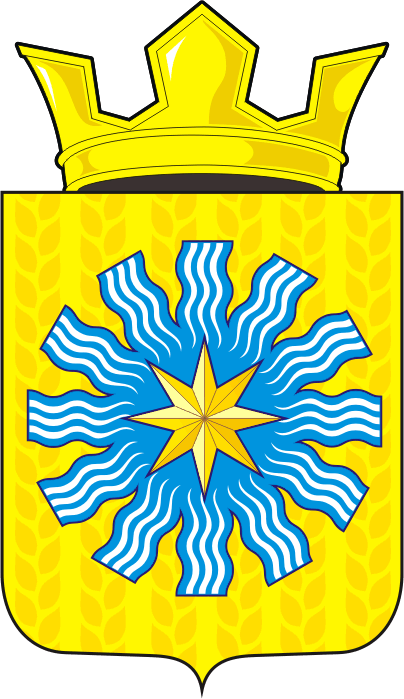 Приложение № 1к распоряжению главы районаот 01.04.2020   № 04-рУтверждено:Глава МО Александровский сельсовет ___________Е.Д. Рябенко№ п/пНаименование мероприятияСрок исполненияОтветственныеУчастие в наиболее значимых федеральных мероприятияхУчастие в наиболее значимых федеральных мероприятияхУчастие в наиболее значимых федеральных мероприятияхУчастие в наиболее значимых федеральных мероприятияхПроведение всероссийских акций:Проведение всероссийских акций:Проведение всероссийских акций:«Блокадный хлеб»февральМОБУ Александровская ООШ«Ветеран, мы рядом!»апрель-сентябрьМОБУ Александровская ООШ«Сохраним память поколений»апрель-сентябрьМОБУ Александровская ООШ«Голос весны»май МОБУ Александровская ООШ«Сад памяти»март-июньАдминистрация МО Александровский сельсовет«Лес Победы»май Администрация МО Александровский сельсовет «Свеча Памяти»21-22 июняСДК, БиблиотекаМОБУ Александровская ООШ«День Неизвестного Солдата»3 декабряСДК, БиблиотекаМОБУ Александровская ООШВсенародный исторический проект «Лица Победы»май-декабрьСДКВсероссийский проект «Соль земли»март-ноябрьСДК Всероссийский проект «Наши Победы»июнь-ноябрьМОБУ Александровская ООШАдминистрация МО Александровский сельсоветПопуляризация Года памяти и славыПопуляризация Года памяти и славыПопуляризация Года памяти и славыПопуляризация Года памяти и славыВсероссийский конкурс «Моя страна – моя Россия» (номинация «Моя история»)январь-июльМОБУ Александровская ООШУчастие во всероссийском проекте «Правнуки Победителей»январь-августМОБУ Александровская ООШУроки памяти и мужества в центральной районной детской библиотеке, посвященные Дням воинской славы "Дорогами Великой Отечественной"январь-декабрьСДКПроект «Волонтеры Победы»январь-декабрьАдминистрация МО Александровский сельсоветПроведение тематических конкурсов, посвященных Великой Отечественной войне 1941-1945 годов:конкурс сочинений «Письмо на фронт»;конкурс детских рисунков «Мой прадед – победитель!»;конкурс граффити;конкурс на лучший квест;конкурс поэзии и чтецов;конкурс видеороликов«Я расскажу вам о Победе»;конкурс «Поем о Победе»январь-декабрьБиблиотека МОБУ Александровская ООШПроведение патриотической акции «Верни Герою имя!» по установлению имен погибших защитников Отечества и участию в уходе за захоронениями и обелисками участников Великой Отечественной войны 1941-1945 годовфевраль-майАдминистрация МО Александровский сельсоветВсероссийский социальный патриотический форум «Растим гражданина»февраль-ноябрьМОБУ Александровская ООШУчастие во Всероссийском проекте по историко-патриотическому воспитанию детей «Памятные даты Великой Победы»февраль-ноябрьМОБУ Александровская ООШОбластной час памяти, посвященный Герою России Александру Прохоренко «Вызываю огонь на себя»мартСДКШкольный Бал Победыапрель-майМОБУ Александровская ООШУчастие во флешмобе в социальных сетях «Фото победителя»апрель-сентябрьМОБУ Александровская ООШМедицинское обеспечение праздничных мероприятиймайФАППроведение тематических мероприятий в рамках летней оздоровительной кампании, посвященных Году памяти и славымай-августСДКБиблиотека Митинг, посвященный началу Великой Отечественной войны22 июняСДКБиблиотекаМОБУ Александровская ООШАдминистрация Всероссийский урок Победы для школьников, на котором представители органов местного самоуправления, известные люди, ветераны Великой Отечественной войны 1941-1945 годов расскажут о героях, победах и важных страницах истории странысентябрьБиблиотекаСДКМОБУ Александровская ООШЛитературные краеведческие чтения в рамках акции «Чумаковские чтения» на тему: «Герои-земляки в боях за Родину» сентябрьМОБУ Александровская ООШБиблиотека Закрытие Года памяти и славы в Саракташском районедекабрьАдминистрация МО Александровский сельсовет